武汉市2021届高中毕业生四月质量检测化学试卷参考答案一、选择题：本题共15小题，每小题3分，共45分。每小题只有一个选项符合题目要求。    二、非选择题：本题共4小题，共55分。（以每题为一个题组切割，下表中第二列的每一个“□”设置一个赋分框。）注：有关反应方程式的书写中，化学式错误或未配平，不得分；同一反应中的“条件、＝、↑、↓”等一处或多处错误扣1分。题号123456789101112131415答案CDBADAADCBCCCBB16．（14分）（1）1,3-丙二醇（2分）                   □（2）溴原子（或碳溴键）（1分）□（3）还原反应（1分）□（4） （2分）□（5）  （2分）□ （6） （3分）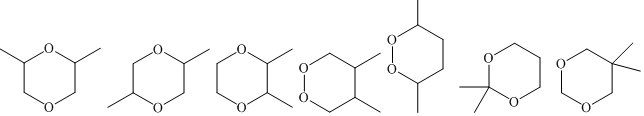 （在上述七种结构中，每对一个得1分，最多3分。错一个扣1分，扣完为止）□（7）         （3分）□17．（13分）（1）氯水（或双氧水）（1分）    未（1分）□（2）4FeSO4·7H2O+O22Fe2O3+4SO3+28H2O（2分）□（3）将SO3和水蒸气冷凝，有利于SO3被水吸收生成H2SO4（2分）□（4）熄灭酒精喷灯，继续通入空气至冷却到室温（2分）□（5）① 250 mL容量瓶、胶头滴管（2分）② 粉（浅）红色 （1分）③ 0.975（或97.5%）（2分）□18．（14分）    （1）  （2分）  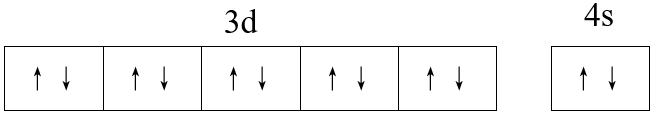 □（2）ZnO+2NH4Cl +2NH3===[Zn(NH3)4]Cl2+H2O （2分） □ （3）SiO2  （2分）  □（4）2SbCl2- 5+ 2H2O2 +H2O=== Sb2O5↓+10Cl－+6H+（2分）    或2SbCl2- 5+ 2H2O2 +6NH3·H2O=== Sb2O5↓+10Cl－+6NH+5H2O□（5）与杂质[Cu(NH3) 4 ]2+、[Cd(NH3) 4 ]2+发生反应，将杂质全部除去  （2分）□（6）4 （2分） （2分）□19．（14分）（1）+247.3  （2分，或“247.3”；带单位且数据正确，不扣分）    B  （2分）□（2）① 2.0  （2分，或“2”）② 减小 （1分）    随着投料比n(CO2)/n(CH4)的增加，n(CO2)增大，副反应平衡正向移动，导致n(CO)增多，n(H2)减少，n(H2)/n(CO)减小。（2分）□（3）1.06 （2分）□（4）阳  （1分）   CO2+H2O+2e−===CO+2OH-  （2分，或“2CO2+2e−===CO+CO”）□